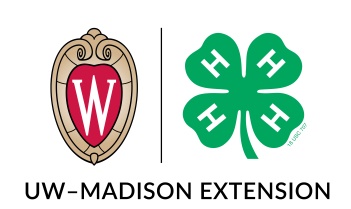 4-H Financial Record	USE A SEPARATE FORM FOR EACH PROJECTName                                                                           Grade                      Years a Member                           Project                                              Years in this Project                                         Club Year                     This Financial Record is to be used by 4-H members 7th grade and over as of January 1st, of the year enrolling for the following projects:All Art & Craft Projects		   			(Except Ceramics)CrochetingElectricityHome EnvironmentJewelry Making		KnittingLegos / K’nexPotteryQuiltingRoboticsRocketryWeldingWoodworking	DateItems MadeTime Involved(Hours)Cost of MaterialsEstimated Value of Item MadeTotals